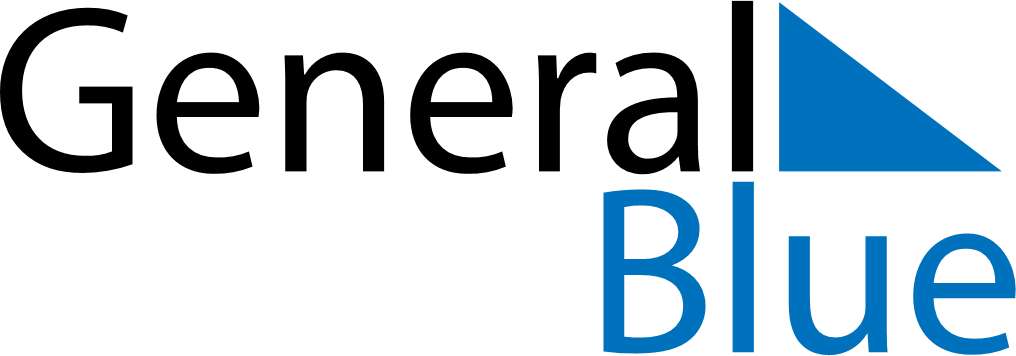 June 2021June 2021June 2021June 2021June 2021June 2021CyprusCyprusCyprusCyprusCyprusCyprusSundayMondayTuesdayWednesdayThursdayFridaySaturday1234567891011121314151617181920212223242526Pentecost27282930NOTES